НАЦІОНАЛЬНА АКАДЕМІЯ ПЕДАГОГІЧНИХ НАУК УКРАЇНИВІДДІЛЕННЯ ЗАГАЛЬНОЇ ПЕДАГОГІКИ ТА ФІЛОСОФІЇ ОСВІТИДЕРЖАВНА НАУКОВО-ПЕДАГОГІЧНА БІБЛІОТЕКА УКРАЇНИІМЕНІ В. О. СУХОМЛИНСЬКОГОВІДДІЛ НАУКОВО-ОСВІТНІХ ІНФОРМАЦІЙНИХ РЕСУРСІВНауково-методичний семінар «Роль інформаційних ресурсів освітянських бібліотек в інформаційному забезпеченні педагогіки, психології, освіти»(до Дня науки в Україні)	12 травня 2021 р.ПРОГРАМАКиївФорма проведення: онлайн Час проведення науково-практичного семінару: 12 травня 2021 р., 11:00 – 14:00Технологія онлайн участі у семінарі:1. Участь у семінарі не потребує реєстрації. Підключення до семінару 12 травня 2020 року здійснюватиметься за допомогою платформи Google Meet.2. Для підключення перейти 12 травня 2021 р. о 10:55 за гіперпосиланням:https://meet.google.com/big-pxgg-dmhМодератори:Пономаренко Лариса Олександрівна,канд. наук із соц. комунікацій, завідувач відділу науково-освітніх інформаційних ресурсів ДНПБ України ім. В. О. СухомлинськогоХемчян Ірина Іванівна, завідувач відділу науково-методичної, соціокультурної та міжнародної діяльності ДНПБ України ім. В. О. СухомлинськогоПорядок деннийВСТУПНЕ СЛОВОБерезівська Лариса Дмитрівна, доктор педагогічних наук, професор, член-кореспондент НАПН України, директор ДНПБ України ім. В. О. СухомлинськогоВИСТУПИ ТА ПРЕЗЕНТАЦІЇХемчян Ірина Іванівна, завідувач відділу науково-методичної, соціокультурної та міжнародної діяльності ДНПБ України ім. В. О. СухомлинськогоДіяльність освітянських бібліотек в умовах модернізації освітиСавенкова Людмила Василівна, канд. пед. наук, доцент, директор Наукової бібліотеки Національного педагогічного університету імені М. П. ДрагомановаВебсайт як ключовий інструмент роботи університетської бібліотеки під час карантинуШкира Ольга Іванівна, директор бібліотеки Університету Григорія Сковороди в Переяславі, заслужений працівник культури УкраїниБібліотека як ресурс творення інтелектуально-атмосферного середовищаПономаренко Лариса Олександрівна,канд. наук із соц. комунікацій, завідувач відділу науково-освітніх інформаційних ресурсів ДНПБ України ім. В. О. СухомлинськогоІнформаційні ресурси та послуги освітянських бібліотек України: основні тенденції розвитку у період пандеміїДобко Тетяна Василівна, доктор наук із соціальних комунікацій, старший науковий співробітник, завідувач відділу науково-бібліографічної інформації Національної бібліотеки України імені В. І. ВернадськогоЕлектронні інформаційні ресурси і сервіси Національної бібліотеки України імені В. І. ВернадськогоБілоус Валентина Степанівна, директор бібліотеки Вінницького державного педагогічного університету імені Михайла КоцюбинськогоНаукометрична діяльність – один із стратегічних напрямів розвитку бібліотеки закладу вищої освітиВізнюк Валентина Василівна, канд. пед. наук, директор бібліотеки державного закладу «Південноукраїнський національний педагогічний університет імені К. Д. Ушинського»Інформаційно-комунікаційна підтримка політики доброчесності університету: на прикладі бібліотеки Університету УшинськогоСкібіна Ольга Олександрівна, завідувач бібліотеки Донецького обласного інституту післядипломної педагогічної освітиТкаченко Ганна Миколаївна, бібліотекар, методист Донецького обласного інституту післядипломної педагогічної освітиБенчпроєкт бібліотеки ІППО як інструмент для інноваційних змін у бібліотеках закладів освіти областіКартузов Костянтин Миколайович, директор Науково-педагогічної бібліотеки м. МиколаєваЧитання та інформаційні комунікації: де ми повернули «не туди»?Гончаренко Олена Леонідівна, науковий співробітник відділу науково-освітніх інформаційних ресурсів ДНПБ України ім. В. О. СухомлинськогоБібліотеки закладів вищої освіти в контексті глобальної цифровізації суспільстваВараксіна Наталя Володимирівна,науковий співробітник відділу науково-освітніх інформаційних ресурсів ДНПБ України ім. В. О. СухомлинськогоНові можливості програмного забезпечення ІРБІС64+Павленко Тетяна Степанівна, науковий співробітник відділу науково-освітніх інформаційних ресурсів ДНПБ України ім. В. О. СухомлинськогоЕлектронні бібліографічні видання як ресурс для дослідження здобутків науковців НАПН УкраїниНіколаєнко Ярослава Миколаївна, науковий співробітник відділу науково-освітніх інформаційних ресурсів ДНПБ України ім. В. О. Сухомлинського Онлайнові заходи бібліотек в умовах пандемії: досвід зарубіжних книгозбіреньМатвійчук Оксана Євгенівна, канд. пед. наук, доцент кафедри освітнього лідерства Інституту післядипломної педагогічної освіти Київського університету ім. Б. Грінченка, науковий співробітник відділу науково-освітніх інформаційних ресурсів ДНПБ України ім. В. О. СухомлинськогоІнформаційні ресурси для професійного розвитку працівників бібліотек ЗВОРубан Алла Іванівна, молодший науковий співробітник відділу науково-освітніх інформаційних ресурсів ДНПБ України ім. В. О. Сухомлинського Інформаційні ресурси компанії EBSCO Publishing на допомогу бібліотечним фахівцям: (із досвіду ДНПБ України ім. В. О. Сухомлинського)Підведення підсумків науково-методичного семінару.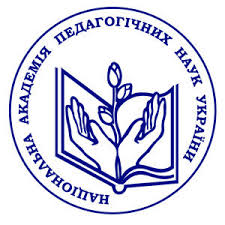 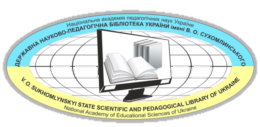 